Draft Minutes of the Community Council ordinary meeting 
held on 14 April 2022Distribution (email unless specified)Community Councillors:		             Local Councillors:		External:Scott MacGregor- Chairperson		Caroline Shiers			PKC Community CouncilsRobin Duncan - Treasurer		Bob Brawn			Clare Damodaran (Press)David Cuthill  - Vice Chair		Tom McEwan			WC P. Smith (Fire)Gina Purrmann- Secretary	 Approved Minutes Distribution:	Insp A. Wallace (Police)Alexander Thomson			PKC Community Councils 	PS P. Duncan (Police)		Samantha Stewart			BRDTIan Ewan				BRCC WebsitePeter Richardson			B. Leslie (Blair High School)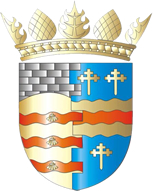 BLAIRGOWRIE AND RATTRAY COMMUNITY COUNCILATTENDANCEMr Scott MacGregor (SM)Mr David Cuthill (DC)Ms Gina Purrmann (GP)Mr Pete Richardson (PR)Mrs Samantha Stewart (SS)
APOLOGIESMr Robin Duncan (RD)Mr Ian Ewan (IE)Mr Alexander Thomson (AT)Watch Commander Paul Smith (PS)
PoliceChairpersonVice ChairTreasurerSecretaryRetained Fire Service Councillors Bob Brawn (BB)Caroline Shiers (CS)Tom McEwen (TM)Press Clare Damodaran (CD)BRDT Steve Johnson (SJ)5 x member of the publicInvited SpeakersPeter Marshall (PM) PKC Climate Change & Sustainable Development ManagerAmanda Taylor (AM) & Lisa Milligan (LM) - NHS Health & Social Care PartnershipABSENCESInvited SpeakersPeter Marshall (PM) PKC Climate Change & Sustainable Development ManagerAmanda Taylor (AM) & Lisa Milligan (LM) - NHS Health & Social Care PartnershipABSENCESItem 1 – Welcome and Introductions - Introductions lead by SMThe minute taker received permission to record the meeting for the purposes of creating the minutes. This will be deleted after the minutes have been created. Item 1 – Welcome and Introductions - Introductions lead by SMThe minute taker received permission to record the meeting for the purposes of creating the minutes. This will be deleted after the minutes have been created. Item 1 – Welcome and Introductions - Introductions lead by SMThe minute taker received permission to record the meeting for the purposes of creating the minutes. This will be deleted after the minutes have been created. Item 1 – Welcome and Introductions - Introductions lead by SMThe minute taker received permission to record the meeting for the purposes of creating the minutes. This will be deleted after the minutes have been created. ActionsActionsItem 2 – Apologies – received as aboveItem 2 – Apologies – received as aboveItem 2 – Apologies – received as aboveItem 2 – Apologies – received as aboveActionsActionsItem 3 – Adoption of draft minutes of 10 March 2022 meetingDecision: The minutes were proposed by DC and seconded by PR. They have now been adopted.Item 3 – Adoption of draft minutes of 10 March 2022 meetingDecision: The minutes were proposed by DC and seconded by PR. They have now been adopted.Item 3 – Adoption of draft minutes of 10 March 2022 meetingDecision: The minutes were proposed by DC and seconded by PR. They have now been adopted.Item 3 – Adoption of draft minutes of 10 March 2022 meetingDecision: The minutes were proposed by DC and seconded by PR. They have now been adopted.ActionsActionsItem 4 – Invited SpeakersPeter Marshall - PKC Climate Change & Sustainable Development ManagerSlideshow will be made available on BRCC website – salient points as below:Pleased with work in Blairgowrie & Rattray – groups working together to allow the town to become first Biodiversity Town in Scotland15 Dec 21 – PKC Climate Proposal Report approvedFebruary budget – significant support including extra £1m6 objectives and 37 High Level commitmentsSigned up to Race for ZeroDon’t have all the answers, learning process which will evolveNew PKC Climate Change websiteEmission info from 2019 is available – PKC (6.4) better than Scottish average (3.2) but below target (7.1)Areas: Transport (poorest performance), Domestic, Commercial, Land Use, SequestrationClearly actioning easy wins first so will only get more difficult – Land Use, Wildflower meadows, tree planting, pesticide free areasNature Restoration Fund supporting (£50m over 5 years)Biodiversity – Perth City aiming to become Biodiversity Capital of ScotlandNature Connections – Countryside - landscapesTransport – levels back to pre-covid – aim for 20% reduction in vehicle km, challenge is to get more people on busesBuildings – 2 Passive House Primary Schools, Blairgowrie Recce and PH20 in Perth. Local Heat Energy efficiencies – leading council on thisFuel poverty activitiesResilience work to look at priorities – Bridge Scouring impactingResources – we know what needs action, relying on local resources, don’t have all answers, costs growing, EV charging – looking to charge, support from private sector and community effortsDC asked what PM felt the role of BRCC was – PM suggested they continue to help connect, encourage working together and provide feedback. He recognises car sharing has been looked at hence suggests looking at Kinross who have a set up.Amanda Taylor & Lisa Milligan - Health & Social Care PartnershipStrathmore Locality Primary Care Services Integrated Working – salient pointsStrategic changes include Redesign of Urgent Care, Discharge Without Delay, Older People Consultation, Primary Care Improvement PlanLarge increase in services offered by Blairgowrie Community HospitalExisting Services:17 bed community hospital (rehab/palliative/eol)Community NursingOlder people’s Mental Health TeamAdult Community Mental Health TeamsOT/Physio/PodiatryHART (Home Assessment Recovery Team)/Care at HomeSocial Work ServicesNew Locality Services:Blairgowrie Care & Treatment ServicesLocality Integrated Care Service – support people with deteriorating conditions at homeEnhanced HART – intensive short-term support at homeAdvanced Nurse Practitioners (ANP) – support integrated care aboveCommunity Respiratory – support those diagnosed with respiratory diseaseFirst Contact Physiotherapy – support GP, 224 appointments per week reducing wait timeMental Health Nurses – Lead GP for MH, MH Nurses, ANPs, Suicide Awareness CoordinatorSocial PrescribersMedicines for Elderly Led services GP unitPharmacotherapyUrgent Care – Right Care in the Right Place - https://www.nhsinform.scot/right-careCarers SupportLively debate followed.SS said Mental Health not up to standard, especially in terms of Suicide Awareness. AT will take that back to team.DC and SS stressed local people do not know there are minor injury services at the Cottage Hospital, and were exasperated that appointments are required. PR added that with more houses being built and increased visitors, there is more need for local services. AT reassured there is a minor injury service, open 9am to 4.30pm, but now accessed by triaged appointment via NHS24 (111). LM advised incorrect recommendations from NHS 24 could be investigated. CS recommended more face-to-face information sessions to help spread the word. AT hopes to have an Open Morning.SS asked for numbers of people who have had treatment of minor injuries to be passed to secretary. AT will find out what information can be shared.BB asked what happened to the proposed local number for the cottage hospital. AT advised it has been explored, but NHS24 (111) is the first point of contact after self help. DC applauded the progress NHS is making, however more information must be communicated to the public. CS will email suggestions for a smaller group from the community to work with the Health & Social Care Partnership.SM thanked AT and LM for their presentation and for answering difficult questions, and requested that dialogue is kept open.Item 4 – Invited SpeakersPeter Marshall - PKC Climate Change & Sustainable Development ManagerSlideshow will be made available on BRCC website – salient points as below:Pleased with work in Blairgowrie & Rattray – groups working together to allow the town to become first Biodiversity Town in Scotland15 Dec 21 – PKC Climate Proposal Report approvedFebruary budget – significant support including extra £1m6 objectives and 37 High Level commitmentsSigned up to Race for ZeroDon’t have all the answers, learning process which will evolveNew PKC Climate Change websiteEmission info from 2019 is available – PKC (6.4) better than Scottish average (3.2) but below target (7.1)Areas: Transport (poorest performance), Domestic, Commercial, Land Use, SequestrationClearly actioning easy wins first so will only get more difficult – Land Use, Wildflower meadows, tree planting, pesticide free areasNature Restoration Fund supporting (£50m over 5 years)Biodiversity – Perth City aiming to become Biodiversity Capital of ScotlandNature Connections – Countryside - landscapesTransport – levels back to pre-covid – aim for 20% reduction in vehicle km, challenge is to get more people on busesBuildings – 2 Passive House Primary Schools, Blairgowrie Recce and PH20 in Perth. Local Heat Energy efficiencies – leading council on thisFuel poverty activitiesResilience work to look at priorities – Bridge Scouring impactingResources – we know what needs action, relying on local resources, don’t have all answers, costs growing, EV charging – looking to charge, support from private sector and community effortsDC asked what PM felt the role of BRCC was – PM suggested they continue to help connect, encourage working together and provide feedback. He recognises car sharing has been looked at hence suggests looking at Kinross who have a set up.Amanda Taylor & Lisa Milligan - Health & Social Care PartnershipStrathmore Locality Primary Care Services Integrated Working – salient pointsStrategic changes include Redesign of Urgent Care, Discharge Without Delay, Older People Consultation, Primary Care Improvement PlanLarge increase in services offered by Blairgowrie Community HospitalExisting Services:17 bed community hospital (rehab/palliative/eol)Community NursingOlder people’s Mental Health TeamAdult Community Mental Health TeamsOT/Physio/PodiatryHART (Home Assessment Recovery Team)/Care at HomeSocial Work ServicesNew Locality Services:Blairgowrie Care & Treatment ServicesLocality Integrated Care Service – support people with deteriorating conditions at homeEnhanced HART – intensive short-term support at homeAdvanced Nurse Practitioners (ANP) – support integrated care aboveCommunity Respiratory – support those diagnosed with respiratory diseaseFirst Contact Physiotherapy – support GP, 224 appointments per week reducing wait timeMental Health Nurses – Lead GP for MH, MH Nurses, ANPs, Suicide Awareness CoordinatorSocial PrescribersMedicines for Elderly Led services GP unitPharmacotherapyUrgent Care – Right Care in the Right Place - https://www.nhsinform.scot/right-careCarers SupportLively debate followed.SS said Mental Health not up to standard, especially in terms of Suicide Awareness. AT will take that back to team.DC and SS stressed local people do not know there are minor injury services at the Cottage Hospital, and were exasperated that appointments are required. PR added that with more houses being built and increased visitors, there is more need for local services. AT reassured there is a minor injury service, open 9am to 4.30pm, but now accessed by triaged appointment via NHS24 (111). LM advised incorrect recommendations from NHS 24 could be investigated. CS recommended more face-to-face information sessions to help spread the word. AT hopes to have an Open Morning.SS asked for numbers of people who have had treatment of minor injuries to be passed to secretary. AT will find out what information can be shared.BB asked what happened to the proposed local number for the cottage hospital. AT advised it has been explored, but NHS24 (111) is the first point of contact after self help. DC applauded the progress NHS is making, however more information must be communicated to the public. CS will email suggestions for a smaller group from the community to work with the Health & Social Care Partnership.SM thanked AT and LM for their presentation and for answering difficult questions, and requested that dialogue is kept open.Item 4 – Invited SpeakersPeter Marshall - PKC Climate Change & Sustainable Development ManagerSlideshow will be made available on BRCC website – salient points as below:Pleased with work in Blairgowrie & Rattray – groups working together to allow the town to become first Biodiversity Town in Scotland15 Dec 21 – PKC Climate Proposal Report approvedFebruary budget – significant support including extra £1m6 objectives and 37 High Level commitmentsSigned up to Race for ZeroDon’t have all the answers, learning process which will evolveNew PKC Climate Change websiteEmission info from 2019 is available – PKC (6.4) better than Scottish average (3.2) but below target (7.1)Areas: Transport (poorest performance), Domestic, Commercial, Land Use, SequestrationClearly actioning easy wins first so will only get more difficult – Land Use, Wildflower meadows, tree planting, pesticide free areasNature Restoration Fund supporting (£50m over 5 years)Biodiversity – Perth City aiming to become Biodiversity Capital of ScotlandNature Connections – Countryside - landscapesTransport – levels back to pre-covid – aim for 20% reduction in vehicle km, challenge is to get more people on busesBuildings – 2 Passive House Primary Schools, Blairgowrie Recce and PH20 in Perth. Local Heat Energy efficiencies – leading council on thisFuel poverty activitiesResilience work to look at priorities – Bridge Scouring impactingResources – we know what needs action, relying on local resources, don’t have all answers, costs growing, EV charging – looking to charge, support from private sector and community effortsDC asked what PM felt the role of BRCC was – PM suggested they continue to help connect, encourage working together and provide feedback. He recognises car sharing has been looked at hence suggests looking at Kinross who have a set up.Amanda Taylor & Lisa Milligan - Health & Social Care PartnershipStrathmore Locality Primary Care Services Integrated Working – salient pointsStrategic changes include Redesign of Urgent Care, Discharge Without Delay, Older People Consultation, Primary Care Improvement PlanLarge increase in services offered by Blairgowrie Community HospitalExisting Services:17 bed community hospital (rehab/palliative/eol)Community NursingOlder people’s Mental Health TeamAdult Community Mental Health TeamsOT/Physio/PodiatryHART (Home Assessment Recovery Team)/Care at HomeSocial Work ServicesNew Locality Services:Blairgowrie Care & Treatment ServicesLocality Integrated Care Service – support people with deteriorating conditions at homeEnhanced HART – intensive short-term support at homeAdvanced Nurse Practitioners (ANP) – support integrated care aboveCommunity Respiratory – support those diagnosed with respiratory diseaseFirst Contact Physiotherapy – support GP, 224 appointments per week reducing wait timeMental Health Nurses – Lead GP for MH, MH Nurses, ANPs, Suicide Awareness CoordinatorSocial PrescribersMedicines for Elderly Led services GP unitPharmacotherapyUrgent Care – Right Care in the Right Place - https://www.nhsinform.scot/right-careCarers SupportLively debate followed.SS said Mental Health not up to standard, especially in terms of Suicide Awareness. AT will take that back to team.DC and SS stressed local people do not know there are minor injury services at the Cottage Hospital, and were exasperated that appointments are required. PR added that with more houses being built and increased visitors, there is more need for local services. AT reassured there is a minor injury service, open 9am to 4.30pm, but now accessed by triaged appointment via NHS24 (111). LM advised incorrect recommendations from NHS 24 could be investigated. CS recommended more face-to-face information sessions to help spread the word. AT hopes to have an Open Morning.SS asked for numbers of people who have had treatment of minor injuries to be passed to secretary. AT will find out what information can be shared.BB asked what happened to the proposed local number for the cottage hospital. AT advised it has been explored, but NHS24 (111) is the first point of contact after self help. DC applauded the progress NHS is making, however more information must be communicated to the public. CS will email suggestions for a smaller group from the community to work with the Health & Social Care Partnership.SM thanked AT and LM for their presentation and for answering difficult questions, and requested that dialogue is kept open.Item 4 – Invited SpeakersPeter Marshall - PKC Climate Change & Sustainable Development ManagerSlideshow will be made available on BRCC website – salient points as below:Pleased with work in Blairgowrie & Rattray – groups working together to allow the town to become first Biodiversity Town in Scotland15 Dec 21 – PKC Climate Proposal Report approvedFebruary budget – significant support including extra £1m6 objectives and 37 High Level commitmentsSigned up to Race for ZeroDon’t have all the answers, learning process which will evolveNew PKC Climate Change websiteEmission info from 2019 is available – PKC (6.4) better than Scottish average (3.2) but below target (7.1)Areas: Transport (poorest performance), Domestic, Commercial, Land Use, SequestrationClearly actioning easy wins first so will only get more difficult – Land Use, Wildflower meadows, tree planting, pesticide free areasNature Restoration Fund supporting (£50m over 5 years)Biodiversity – Perth City aiming to become Biodiversity Capital of ScotlandNature Connections – Countryside - landscapesTransport – levels back to pre-covid – aim for 20% reduction in vehicle km, challenge is to get more people on busesBuildings – 2 Passive House Primary Schools, Blairgowrie Recce and PH20 in Perth. Local Heat Energy efficiencies – leading council on thisFuel poverty activitiesResilience work to look at priorities – Bridge Scouring impactingResources – we know what needs action, relying on local resources, don’t have all answers, costs growing, EV charging – looking to charge, support from private sector and community effortsDC asked what PM felt the role of BRCC was – PM suggested they continue to help connect, encourage working together and provide feedback. He recognises car sharing has been looked at hence suggests looking at Kinross who have a set up.Amanda Taylor & Lisa Milligan - Health & Social Care PartnershipStrathmore Locality Primary Care Services Integrated Working – salient pointsStrategic changes include Redesign of Urgent Care, Discharge Without Delay, Older People Consultation, Primary Care Improvement PlanLarge increase in services offered by Blairgowrie Community HospitalExisting Services:17 bed community hospital (rehab/palliative/eol)Community NursingOlder people’s Mental Health TeamAdult Community Mental Health TeamsOT/Physio/PodiatryHART (Home Assessment Recovery Team)/Care at HomeSocial Work ServicesNew Locality Services:Blairgowrie Care & Treatment ServicesLocality Integrated Care Service – support people with deteriorating conditions at homeEnhanced HART – intensive short-term support at homeAdvanced Nurse Practitioners (ANP) – support integrated care aboveCommunity Respiratory – support those diagnosed with respiratory diseaseFirst Contact Physiotherapy – support GP, 224 appointments per week reducing wait timeMental Health Nurses – Lead GP for MH, MH Nurses, ANPs, Suicide Awareness CoordinatorSocial PrescribersMedicines for Elderly Led services GP unitPharmacotherapyUrgent Care – Right Care in the Right Place - https://www.nhsinform.scot/right-careCarers SupportLively debate followed.SS said Mental Health not up to standard, especially in terms of Suicide Awareness. AT will take that back to team.DC and SS stressed local people do not know there are minor injury services at the Cottage Hospital, and were exasperated that appointments are required. PR added that with more houses being built and increased visitors, there is more need for local services. AT reassured there is a minor injury service, open 9am to 4.30pm, but now accessed by triaged appointment via NHS24 (111). LM advised incorrect recommendations from NHS 24 could be investigated. CS recommended more face-to-face information sessions to help spread the word. AT hopes to have an Open Morning.SS asked for numbers of people who have had treatment of minor injuries to be passed to secretary. AT will find out what information can be shared.BB asked what happened to the proposed local number for the cottage hospital. AT advised it has been explored, but NHS24 (111) is the first point of contact after self help. DC applauded the progress NHS is making, however more information must be communicated to the public. CS will email suggestions for a smaller group from the community to work with the Health & Social Care Partnership.SM thanked AT and LM for their presentation and for answering difficult questions, and requested that dialogue is kept open.










GPCS










GPCSItem 4 – Matters raised by members of the publicEarth Day – what is BRCC doing to support it? GP contacted PKC’s Climate Change team, who sent ideas to be agreed with subgroup and Chair.Report back next meeting.Item 4 – Matters raised by members of the publicEarth Day – what is BRCC doing to support it? GP contacted PKC’s Climate Change team, who sent ideas to be agreed with subgroup and Chair.Report back next meeting.Item 4 – Matters raised by members of the publicEarth Day – what is BRCC doing to support it? GP contacted PKC’s Climate Change team, who sent ideas to be agreed with subgroup and Chair.Report back next meeting.Item 4 – Matters raised by members of the publicEarth Day – what is BRCC doing to support it? GP contacted PKC’s Climate Change team, who sent ideas to be agreed with subgroup and Chair.Report back next meeting.GPGPItem 5 – Matters arising5a.  Resilience Plan  - PR has costs for additional steel container, 2 pallets of flood sacks, 10 portable pumps and barrows. £10k application to SSE Fund. Passed to Fire Brigade for feedback. SS suggested including resilience for Rattray. PR advised Tayside 4x4 are available – cost involved hence funding needed if required. Springfield residents asking about storage for sandbags – needs shelving to separate wet and dry – total cost £220 to be included in application. BB asked about permission to site new container and will email info ref planning and costs.5b.  Nativity Display Storage – SM advised there is no room in Illuminations container to store frame hence will advise relevant party. Item closed.5c. Climate Action  - DC spoke with BHS Group – working on their action plan, educating pupils. Group looking for help to purchase more fountains, recycling bins. SS spoke to them about water bottles and will look at funding options.5d.  Twinning  - Brebieres having concert on 30 April and invite us virtually – GP to confirm. Primary schools have had first exchange of letters – Rattray School to be included next time.5e.  Macpherson Memorial – RD has advised there is a presentation at the Town Hall on Sunday 1 May at 2.30pm – all welcome. Riverside signage in the flowerbed has been redone.5f.  Cottage Hospital  - See speaker above5g.  David Bailey Bench – the bench is now installed at a total cost of around £1,100 of which there was currently a shortfall although donations have been asked for. Donations were requested to come to BRCC bank account. Any shortfall would be covered by ex Community Councillor Morag Young who has managed the project. Once donations came in, if there was a need, BRCC have agreed to use the £350 in the general bench fund to help. Bench installed by PKC but was ‘hanging off’ and BRAN were looking to fix. David’s family will be invited to unveiling – BRCC to contact the family but they did not have contact details. GP to request. SM suggested the bench be on the Bench Trail, SS abstained and no-one else objected.  5h. CCTV – PR advised Auchterarder had asked their residents via PKC and had 299 responses with 85% in favour. They are experiencing an increase in crime hence similar reasons. System is recorded and monitored (not constantly) in Dundee. PR will speak with PKC.5i.  Community Action Plan – BRCC will support/lead on Roads, Traffic & Parking, SM attending Steering Group mtgs.5j. Noticeboards – SS has keys for noticeboards. CM advised BEPTA looking for funding to install a Digital Sign.5k. Climate Action Hubs – GP advised this could be closed.5l. Representation of Young People – SM and SS collating a presentation for young people and suggesting they will sit in on discussions with young people on subjects they wish to cover.5m. Citizen of the Year – Trophies currently at Victors and moving to Card Gallery next week. Nominations close 30 April; will be assessed by SM, SS, DC, RD, SJ, MB and CM in first week in May using a points system. DC will be attending the 20 and 27 April trophy moves.5n. Town Flag – SM advised options will be shared on Facebook and website for feedback.Item 5 – Matters arising5a.  Resilience Plan  - PR has costs for additional steel container, 2 pallets of flood sacks, 10 portable pumps and barrows. £10k application to SSE Fund. Passed to Fire Brigade for feedback. SS suggested including resilience for Rattray. PR advised Tayside 4x4 are available – cost involved hence funding needed if required. Springfield residents asking about storage for sandbags – needs shelving to separate wet and dry – total cost £220 to be included in application. BB asked about permission to site new container and will email info ref planning and costs.5b.  Nativity Display Storage – SM advised there is no room in Illuminations container to store frame hence will advise relevant party. Item closed.5c. Climate Action  - DC spoke with BHS Group – working on their action plan, educating pupils. Group looking for help to purchase more fountains, recycling bins. SS spoke to them about water bottles and will look at funding options.5d.  Twinning  - Brebieres having concert on 30 April and invite us virtually – GP to confirm. Primary schools have had first exchange of letters – Rattray School to be included next time.5e.  Macpherson Memorial – RD has advised there is a presentation at the Town Hall on Sunday 1 May at 2.30pm – all welcome. Riverside signage in the flowerbed has been redone.5f.  Cottage Hospital  - See speaker above5g.  David Bailey Bench – the bench is now installed at a total cost of around £1,100 of which there was currently a shortfall although donations have been asked for. Donations were requested to come to BRCC bank account. Any shortfall would be covered by ex Community Councillor Morag Young who has managed the project. Once donations came in, if there was a need, BRCC have agreed to use the £350 in the general bench fund to help. Bench installed by PKC but was ‘hanging off’ and BRAN were looking to fix. David’s family will be invited to unveiling – BRCC to contact the family but they did not have contact details. GP to request. SM suggested the bench be on the Bench Trail, SS abstained and no-one else objected.  5h. CCTV – PR advised Auchterarder had asked their residents via PKC and had 299 responses with 85% in favour. They are experiencing an increase in crime hence similar reasons. System is recorded and monitored (not constantly) in Dundee. PR will speak with PKC.5i.  Community Action Plan – BRCC will support/lead on Roads, Traffic & Parking, SM attending Steering Group mtgs.5j. Noticeboards – SS has keys for noticeboards. CM advised BEPTA looking for funding to install a Digital Sign.5k. Climate Action Hubs – GP advised this could be closed.5l. Representation of Young People – SM and SS collating a presentation for young people and suggesting they will sit in on discussions with young people on subjects they wish to cover.5m. Citizen of the Year – Trophies currently at Victors and moving to Card Gallery next week. Nominations close 30 April; will be assessed by SM, SS, DC, RD, SJ, MB and CM in first week in May using a points system. DC will be attending the 20 and 27 April trophy moves.5n. Town Flag – SM advised options will be shared on Facebook and website for feedback.Item 5 – Matters arising5a.  Resilience Plan  - PR has costs for additional steel container, 2 pallets of flood sacks, 10 portable pumps and barrows. £10k application to SSE Fund. Passed to Fire Brigade for feedback. SS suggested including resilience for Rattray. PR advised Tayside 4x4 are available – cost involved hence funding needed if required. Springfield residents asking about storage for sandbags – needs shelving to separate wet and dry – total cost £220 to be included in application. BB asked about permission to site new container and will email info ref planning and costs.5b.  Nativity Display Storage – SM advised there is no room in Illuminations container to store frame hence will advise relevant party. Item closed.5c. Climate Action  - DC spoke with BHS Group – working on their action plan, educating pupils. Group looking for help to purchase more fountains, recycling bins. SS spoke to them about water bottles and will look at funding options.5d.  Twinning  - Brebieres having concert on 30 April and invite us virtually – GP to confirm. Primary schools have had first exchange of letters – Rattray School to be included next time.5e.  Macpherson Memorial – RD has advised there is a presentation at the Town Hall on Sunday 1 May at 2.30pm – all welcome. Riverside signage in the flowerbed has been redone.5f.  Cottage Hospital  - See speaker above5g.  David Bailey Bench – the bench is now installed at a total cost of around £1,100 of which there was currently a shortfall although donations have been asked for. Donations were requested to come to BRCC bank account. Any shortfall would be covered by ex Community Councillor Morag Young who has managed the project. Once donations came in, if there was a need, BRCC have agreed to use the £350 in the general bench fund to help. Bench installed by PKC but was ‘hanging off’ and BRAN were looking to fix. David’s family will be invited to unveiling – BRCC to contact the family but they did not have contact details. GP to request. SM suggested the bench be on the Bench Trail, SS abstained and no-one else objected.  5h. CCTV – PR advised Auchterarder had asked their residents via PKC and had 299 responses with 85% in favour. They are experiencing an increase in crime hence similar reasons. System is recorded and monitored (not constantly) in Dundee. PR will speak with PKC.5i.  Community Action Plan – BRCC will support/lead on Roads, Traffic & Parking, SM attending Steering Group mtgs.5j. Noticeboards – SS has keys for noticeboards. CM advised BEPTA looking for funding to install a Digital Sign.5k. Climate Action Hubs – GP advised this could be closed.5l. Representation of Young People – SM and SS collating a presentation for young people and suggesting they will sit in on discussions with young people on subjects they wish to cover.5m. Citizen of the Year – Trophies currently at Victors and moving to Card Gallery next week. Nominations close 30 April; will be assessed by SM, SS, DC, RD, SJ, MB and CM in first week in May using a points system. DC will be attending the 20 and 27 April trophy moves.5n. Town Flag – SM advised options will be shared on Facebook and website for feedback.Item 5 – Matters arising5a.  Resilience Plan  - PR has costs for additional steel container, 2 pallets of flood sacks, 10 portable pumps and barrows. £10k application to SSE Fund. Passed to Fire Brigade for feedback. SS suggested including resilience for Rattray. PR advised Tayside 4x4 are available – cost involved hence funding needed if required. Springfield residents asking about storage for sandbags – needs shelving to separate wet and dry – total cost £220 to be included in application. BB asked about permission to site new container and will email info ref planning and costs.5b.  Nativity Display Storage – SM advised there is no room in Illuminations container to store frame hence will advise relevant party. Item closed.5c. Climate Action  - DC spoke with BHS Group – working on their action plan, educating pupils. Group looking for help to purchase more fountains, recycling bins. SS spoke to them about water bottles and will look at funding options.5d.  Twinning  - Brebieres having concert on 30 April and invite us virtually – GP to confirm. Primary schools have had first exchange of letters – Rattray School to be included next time.5e.  Macpherson Memorial – RD has advised there is a presentation at the Town Hall on Sunday 1 May at 2.30pm – all welcome. Riverside signage in the flowerbed has been redone.5f.  Cottage Hospital  - See speaker above5g.  David Bailey Bench – the bench is now installed at a total cost of around £1,100 of which there was currently a shortfall although donations have been asked for. Donations were requested to come to BRCC bank account. Any shortfall would be covered by ex Community Councillor Morag Young who has managed the project. Once donations came in, if there was a need, BRCC have agreed to use the £350 in the general bench fund to help. Bench installed by PKC but was ‘hanging off’ and BRAN were looking to fix. David’s family will be invited to unveiling – BRCC to contact the family but they did not have contact details. GP to request. SM suggested the bench be on the Bench Trail, SS abstained and no-one else objected.  5h. CCTV – PR advised Auchterarder had asked their residents via PKC and had 299 responses with 85% in favour. They are experiencing an increase in crime hence similar reasons. System is recorded and monitored (not constantly) in Dundee. PR will speak with PKC.5i.  Community Action Plan – BRCC will support/lead on Roads, Traffic & Parking, SM attending Steering Group mtgs.5j. Noticeboards – SS has keys for noticeboards. CM advised BEPTA looking for funding to install a Digital Sign.5k. Climate Action Hubs – GP advised this could be closed.5l. Representation of Young People – SM and SS collating a presentation for young people and suggesting they will sit in on discussions with young people on subjects they wish to cover.5m. Citizen of the Year – Trophies currently at Victors and moving to Card Gallery next week. Nominations close 30 April; will be assessed by SM, SS, DC, RD, SJ, MB and CM in first week in May using a points system. DC will be attending the 20 and 27 April trophy moves.5n. Town Flag – SM advised options will be shared on Facebook and website for feedback.BB, PRSSGP, SMPRSMSM, SSSMBB, PRSSGP, SMPRSMSM, SSSMItem 6 – New Projects – SM advised BRCC will be organising the Jubilee Weekend as follows:2 June – Beacon lit in Wellmeadow, event starts at 8.30pm lit at 9.45pm5 June – event in Wellmeadow, loud and bright parade, stalls, silent disco, fancy dress etc. Citizen of the Year will be announced at event.Item 6 – New Projects – SM advised BRCC will be organising the Jubilee Weekend as follows:2 June – Beacon lit in Wellmeadow, event starts at 8.30pm lit at 9.45pm5 June – event in Wellmeadow, loud and bright parade, stalls, silent disco, fancy dress etc. Citizen of the Year will be announced at event.Item 6 – New Projects – SM advised BRCC will be organising the Jubilee Weekend as follows:2 June – Beacon lit in Wellmeadow, event starts at 8.30pm lit at 9.45pm5 June – event in Wellmeadow, loud and bright parade, stalls, silent disco, fancy dress etc. Citizen of the Year will be announced at event.Item 6 – New Projects – SM advised BRCC will be organising the Jubilee Weekend as follows:2 June – Beacon lit in Wellmeadow, event starts at 8.30pm lit at 9.45pm5 June – event in Wellmeadow, loud and bright parade, stalls, silent disco, fancy dress etc. Citizen of the Year will be announced at event.Item 7 – Traffic – BB advised there was a backlog of items on the list including Golf Course Road (speed), Beeches Road (parking), Lidl – town entry sign, Hazelwood Road. List will be pushed forward.Item 7 – Traffic – BB advised there was a backlog of items on the list including Golf Course Road (speed), Beeches Road (parking), Lidl – town entry sign, Hazelwood Road. List will be pushed forward.Item 7 – Traffic – BB advised there was a backlog of items on the list including Golf Course Road (speed), Beeches Road (parking), Lidl – town entry sign, Hazelwood Road. List will be pushed forward.Item 7 – Traffic – BB advised there was a backlog of items on the list including Golf Course Road (speed), Beeches Road (parking), Lidl – town entry sign, Hazelwood Road. List will be pushed forward.Item 8  - Planning – DC advised there was an application in to create a holiday park out where the old chicken sheds have been taken down at Myreriggs for 19 units and a further one for 24 holiday unitsItem 8  - Planning – DC advised there was an application in to create a holiday park out where the old chicken sheds have been taken down at Myreriggs for 19 units and a further one for 24 holiday unitsItem 8  - Planning – DC advised there was an application in to create a holiday park out where the old chicken sheds have been taken down at Myreriggs for 19 units and a further one for 24 holiday unitsItem 8  - Planning – DC advised there was an application in to create a holiday park out where the old chicken sheds have been taken down at Myreriggs for 19 units and a further one for 24 holiday unitsItem 8  - Police & Fire ReportsFire reportIn March, Blairgowrie crews were mobilised 31 times, completed 4 high-risk visits, visited Cornerstone Nursery, attended Newhill Primary School with 2 appliances as part of P1’s 'People who help us' project, had joint trauma training with the Ambulance Service at Blairgowrie Fire Station, and welcomed David, Heather and Lizzy from Muirton Nursing Home for David’s 50th Birthday!Police reportsLPA Commander’s Note of Thanks to Craig Stewart and Brian Scott of Blairgowrie Golf Club for their actions on 12th March 2022 in assisting local officers with the search for a missing person, which serves as an excellent example of the community coming together to help each other. The missing person was traced and is now safe and well.The new Local Area Commander, who started his policing career in Blairgowrie, is delighted to be returning to the area.  The themes mentioned in the reports are bogus callers, hate crime and the launch of Construction Watch Scotland, an ALERT platform aimed at tackling a rise in thefts from construction sites and fuel thefts has started.The following further information and internet links were provided:As reports of crime are received, the information is shared on https://www.pkcommunitywatch.co.uk/ Do sign up for notifications.Guidance on how to protect your property is available via Community Watch as well as on the Police Scotland Website, just click or copy and paste the following link: https://www.scotland.police.uk/advice-and-information/Keep up to date with everything we are doing and all appeals by visiting the following sites: -https://twitter.com/policescotlandhttps://www.facebook.com/PoliceScotlandhttp://www.scotland.police.uk/http://www.pkcommunitywatch.co.uk/Local Police Report:4 attempted thefts20 Mar – building sites at Elm Drive and Glenalmond road targeted – a wider issue hence has been shared on social media etc.Low profile speeding checksCampus Exclusion Zone – residents advise it had improved but was now reducing, there may be an enforcement optionItem 8  - Police & Fire ReportsFire reportIn March, Blairgowrie crews were mobilised 31 times, completed 4 high-risk visits, visited Cornerstone Nursery, attended Newhill Primary School with 2 appliances as part of P1’s 'People who help us' project, had joint trauma training with the Ambulance Service at Blairgowrie Fire Station, and welcomed David, Heather and Lizzy from Muirton Nursing Home for David’s 50th Birthday!Police reportsLPA Commander’s Note of Thanks to Craig Stewart and Brian Scott of Blairgowrie Golf Club for their actions on 12th March 2022 in assisting local officers with the search for a missing person, which serves as an excellent example of the community coming together to help each other. The missing person was traced and is now safe and well.The new Local Area Commander, who started his policing career in Blairgowrie, is delighted to be returning to the area.  The themes mentioned in the reports are bogus callers, hate crime and the launch of Construction Watch Scotland, an ALERT platform aimed at tackling a rise in thefts from construction sites and fuel thefts has started.The following further information and internet links were provided:As reports of crime are received, the information is shared on https://www.pkcommunitywatch.co.uk/ Do sign up for notifications.Guidance on how to protect your property is available via Community Watch as well as on the Police Scotland Website, just click or copy and paste the following link: https://www.scotland.police.uk/advice-and-information/Keep up to date with everything we are doing and all appeals by visiting the following sites: -https://twitter.com/policescotlandhttps://www.facebook.com/PoliceScotlandhttp://www.scotland.police.uk/http://www.pkcommunitywatch.co.uk/Local Police Report:4 attempted thefts20 Mar – building sites at Elm Drive and Glenalmond road targeted – a wider issue hence has been shared on social media etc.Low profile speeding checksCampus Exclusion Zone – residents advise it had improved but was now reducing, there may be an enforcement optionItem 8  - Police & Fire ReportsFire reportIn March, Blairgowrie crews were mobilised 31 times, completed 4 high-risk visits, visited Cornerstone Nursery, attended Newhill Primary School with 2 appliances as part of P1’s 'People who help us' project, had joint trauma training with the Ambulance Service at Blairgowrie Fire Station, and welcomed David, Heather and Lizzy from Muirton Nursing Home for David’s 50th Birthday!Police reportsLPA Commander’s Note of Thanks to Craig Stewart and Brian Scott of Blairgowrie Golf Club for their actions on 12th March 2022 in assisting local officers with the search for a missing person, which serves as an excellent example of the community coming together to help each other. The missing person was traced and is now safe and well.The new Local Area Commander, who started his policing career in Blairgowrie, is delighted to be returning to the area.  The themes mentioned in the reports are bogus callers, hate crime and the launch of Construction Watch Scotland, an ALERT platform aimed at tackling a rise in thefts from construction sites and fuel thefts has started.The following further information and internet links were provided:As reports of crime are received, the information is shared on https://www.pkcommunitywatch.co.uk/ Do sign up for notifications.Guidance on how to protect your property is available via Community Watch as well as on the Police Scotland Website, just click or copy and paste the following link: https://www.scotland.police.uk/advice-and-information/Keep up to date with everything we are doing and all appeals by visiting the following sites: -https://twitter.com/policescotlandhttps://www.facebook.com/PoliceScotlandhttp://www.scotland.police.uk/http://www.pkcommunitywatch.co.uk/Local Police Report:4 attempted thefts20 Mar – building sites at Elm Drive and Glenalmond road targeted – a wider issue hence has been shared on social media etc.Low profile speeding checksCampus Exclusion Zone – residents advise it had improved but was now reducing, there may be an enforcement optionItem 8  - Police & Fire ReportsFire reportIn March, Blairgowrie crews were mobilised 31 times, completed 4 high-risk visits, visited Cornerstone Nursery, attended Newhill Primary School with 2 appliances as part of P1’s 'People who help us' project, had joint trauma training with the Ambulance Service at Blairgowrie Fire Station, and welcomed David, Heather and Lizzy from Muirton Nursing Home for David’s 50th Birthday!Police reportsLPA Commander’s Note of Thanks to Craig Stewart and Brian Scott of Blairgowrie Golf Club for their actions on 12th March 2022 in assisting local officers with the search for a missing person, which serves as an excellent example of the community coming together to help each other. The missing person was traced and is now safe and well.The new Local Area Commander, who started his policing career in Blairgowrie, is delighted to be returning to the area.  The themes mentioned in the reports are bogus callers, hate crime and the launch of Construction Watch Scotland, an ALERT platform aimed at tackling a rise in thefts from construction sites and fuel thefts has started.The following further information and internet links were provided:As reports of crime are received, the information is shared on https://www.pkcommunitywatch.co.uk/ Do sign up for notifications.Guidance on how to protect your property is available via Community Watch as well as on the Police Scotland Website, just click or copy and paste the following link: https://www.scotland.police.uk/advice-and-information/Keep up to date with everything we are doing and all appeals by visiting the following sites: -https://twitter.com/policescotlandhttps://www.facebook.com/PoliceScotlandhttp://www.scotland.police.uk/http://www.pkcommunitywatch.co.uk/Local Police Report:4 attempted thefts20 Mar – building sites at Elm Drive and Glenalmond road targeted – a wider issue hence has been shared on social media etc.Low profile speeding checksCampus Exclusion Zone – residents advise it had improved but was now reducing, there may be an enforcement optionItem 10 – Chair’s Report- SM advised:He has meet with many groups and individualsUkraine flag was raised in Wellmeadow in support of themPotentially moving BRCC meetings to BaRI BuildingMove from Teams to Zoom for improved hybrid meetingsJubilee weekend being organisedItem 10 – Chair’s Report- SM advised:He has meet with many groups and individualsUkraine flag was raised in Wellmeadow in support of themPotentially moving BRCC meetings to BaRI BuildingMove from Teams to Zoom for improved hybrid meetingsJubilee weekend being organisedItem 10 – Chair’s Report- SM advised:He has meet with many groups and individualsUkraine flag was raised in Wellmeadow in support of themPotentially moving BRCC meetings to BaRI BuildingMove from Teams to Zoom for improved hybrid meetingsJubilee weekend being organisedItem 10 – Chair’s Report- SM advised:He has meet with many groups and individualsUkraine flag was raised in Wellmeadow in support of themPotentially moving BRCC meetings to BaRI BuildingMove from Teams to Zoom for improved hybrid meetingsJubilee weekend being organisedItem 11 – Treasurer’s Report  RD advised via GP:Report to 10th April 2022Account ending  768- balance £198.41. No activity, £30 invoice re minutes outstanding. Account ending 560. – balance £5027.29 of which: Resilience £3763.46, Fireworks- £1.38,Well fund- £167.35, Xmas Tree Fund - £446.58 Bench fund: £648.52 with further sums promised. It was agreed that this balance would be used for the David Bailey Bench, if required. Item 11 – Treasurer’s Report  RD advised via GP:Report to 10th April 2022Account ending  768- balance £198.41. No activity, £30 invoice re minutes outstanding. Account ending 560. – balance £5027.29 of which: Resilience £3763.46, Fireworks- £1.38,Well fund- £167.35, Xmas Tree Fund - £446.58 Bench fund: £648.52 with further sums promised. It was agreed that this balance would be used for the David Bailey Bench, if required. Item 11 – Treasurer’s Report  RD advised via GP:Report to 10th April 2022Account ending  768- balance £198.41. No activity, £30 invoice re minutes outstanding. Account ending 560. – balance £5027.29 of which: Resilience £3763.46, Fireworks- £1.38,Well fund- £167.35, Xmas Tree Fund - £446.58 Bench fund: £648.52 with further sums promised. It was agreed that this balance would be used for the David Bailey Bench, if required. Item 11 – Treasurer’s Report  RD advised via GP:Report to 10th April 2022Account ending  768- balance £198.41. No activity, £30 invoice re minutes outstanding. Account ending 560. – balance £5027.29 of which: Resilience £3763.46, Fireworks- £1.38,Well fund- £167.35, Xmas Tree Fund - £446.58 Bench fund: £648.52 with further sums promised. It was agreed that this balance would be used for the David Bailey Bench, if required. Item 12 – Secretary’s Correspondence – GP advised she was working through correspondence and will forward as required.Item 12 – Secretary’s Correspondence – GP advised she was working through correspondence and will forward as required.Item 12 – Secretary’s Correspondence – GP advised she was working through correspondence and will forward as required.Item 12 – Secretary’s Correspondence – GP advised she was working through correspondence and will forward as required.Item 13 – Councillor’s Reports:Cllr Brawn: Advised there were only a few bats reported at the High School and a survey would be conductedWestpark – flooding in woods caused by 2 issues; Culvert at Ardblair blocked and a water pipe has burst (report by PKC Flood Team)BB thanked BRCC and the community for all their hard work and stated it was essential work and he was delighted to be part of the team.Cllr McEwan – added that BRCC was very productive and had made a considerable impact over the yearsCllr Shiers:Agreed on impact of BRCC and suggested Blairgowrie & Rattray was very lucky to have such an active and cohesive CC unlike other areas they were aware ofCoupar Angus Road/Forest Way roundabout – if community didn’t want it, it could come out although it would undoubtedly lead to an increase in vehicle speed on that section.Blair in Bloom organising monthly litter pick on first Sunday of the monthFunding had been approved to stabilise the bank on the ErichtGreg Morgan advised work will begin on the BMX Track – great facility for local youthTown entry sign at Lidls will be movedGP asked whether there would be a town centre information sign at Westpark. All agreed it was a good idea. GP requested this stay on the agenda.Item 13 – Councillor’s Reports:Cllr Brawn: Advised there were only a few bats reported at the High School and a survey would be conductedWestpark – flooding in woods caused by 2 issues; Culvert at Ardblair blocked and a water pipe has burst (report by PKC Flood Team)BB thanked BRCC and the community for all their hard work and stated it was essential work and he was delighted to be part of the team.Cllr McEwan – added that BRCC was very productive and had made a considerable impact over the yearsCllr Shiers:Agreed on impact of BRCC and suggested Blairgowrie & Rattray was very lucky to have such an active and cohesive CC unlike other areas they were aware ofCoupar Angus Road/Forest Way roundabout – if community didn’t want it, it could come out although it would undoubtedly lead to an increase in vehicle speed on that section.Blair in Bloom organising monthly litter pick on first Sunday of the monthFunding had been approved to stabilise the bank on the ErichtGreg Morgan advised work will begin on the BMX Track – great facility for local youthTown entry sign at Lidls will be movedGP asked whether there would be a town centre information sign at Westpark. All agreed it was a good idea. GP requested this stay on the agenda.Item 13 – Councillor’s Reports:Cllr Brawn: Advised there were only a few bats reported at the High School and a survey would be conductedWestpark – flooding in woods caused by 2 issues; Culvert at Ardblair blocked and a water pipe has burst (report by PKC Flood Team)BB thanked BRCC and the community for all their hard work and stated it was essential work and he was delighted to be part of the team.Cllr McEwan – added that BRCC was very productive and had made a considerable impact over the yearsCllr Shiers:Agreed on impact of BRCC and suggested Blairgowrie & Rattray was very lucky to have such an active and cohesive CC unlike other areas they were aware ofCoupar Angus Road/Forest Way roundabout – if community didn’t want it, it could come out although it would undoubtedly lead to an increase in vehicle speed on that section.Blair in Bloom organising monthly litter pick on first Sunday of the monthFunding had been approved to stabilise the bank on the ErichtGreg Morgan advised work will begin on the BMX Track – great facility for local youthTown entry sign at Lidls will be movedGP asked whether there would be a town centre information sign at Westpark. All agreed it was a good idea. GP requested this stay on the agenda.Item 13 – Councillor’s Reports:Cllr Brawn: Advised there were only a few bats reported at the High School and a survey would be conductedWestpark – flooding in woods caused by 2 issues; Culvert at Ardblair blocked and a water pipe has burst (report by PKC Flood Team)BB thanked BRCC and the community for all their hard work and stated it was essential work and he was delighted to be part of the team.Cllr McEwan – added that BRCC was very productive and had made a considerable impact over the yearsCllr Shiers:Agreed on impact of BRCC and suggested Blairgowrie & Rattray was very lucky to have such an active and cohesive CC unlike other areas they were aware ofCoupar Angus Road/Forest Way roundabout – if community didn’t want it, it could come out although it would undoubtedly lead to an increase in vehicle speed on that section.Blair in Bloom organising monthly litter pick on first Sunday of the monthFunding had been approved to stabilise the bank on the ErichtGreg Morgan advised work will begin on the BMX Track – great facility for local youthTown entry sign at Lidls will be movedGP asked whether there would be a town centre information sign at Westpark. All agreed it was a good idea. GP requested this stay on the agenda.GPGPItem 14 – AOCB14.1 Litter from Lidl – CS agreed to write to Lidl to ask for more bins to be installed to cope with school children and litter. BHS also do litter picks themselves.14.2 West Gormack – DC advised he had a letter from the residents advising planning permission had not been granted after the appeal to the Scottish Government and thanked BRCC for their support.14.3 Glenalmond Road – Bollards & Speed – Pete Ritchie asked when the bollards would be removed/made movable – this was on PKCs list. He also re-iterated that speed bumps were needed on Glenalmond Road to slow cars down before a child was knocked down. Again these are on the list of to dos.14.4 Dog Poo Bags – DC advised he had received an email about this issue. BB advised there were many poo bags tied to the bushes on the path behind the school fields. The bushes have been cut here so it should reduce.Item 14 – AOCB14.1 Litter from Lidl – CS agreed to write to Lidl to ask for more bins to be installed to cope with school children and litter. BHS also do litter picks themselves.14.2 West Gormack – DC advised he had a letter from the residents advising planning permission had not been granted after the appeal to the Scottish Government and thanked BRCC for their support.14.3 Glenalmond Road – Bollards & Speed – Pete Ritchie asked when the bollards would be removed/made movable – this was on PKCs list. He also re-iterated that speed bumps were needed on Glenalmond Road to slow cars down before a child was knocked down. Again these are on the list of to dos.14.4 Dog Poo Bags – DC advised he had received an email about this issue. BB advised there were many poo bags tied to the bushes on the path behind the school fields. The bushes have been cut here so it should reduce.Item 14 – AOCB14.1 Litter from Lidl – CS agreed to write to Lidl to ask for more bins to be installed to cope with school children and litter. BHS also do litter picks themselves.14.2 West Gormack – DC advised he had a letter from the residents advising planning permission had not been granted after the appeal to the Scottish Government and thanked BRCC for their support.14.3 Glenalmond Road – Bollards & Speed – Pete Ritchie asked when the bollards would be removed/made movable – this was on PKCs list. He also re-iterated that speed bumps were needed on Glenalmond Road to slow cars down before a child was knocked down. Again these are on the list of to dos.14.4 Dog Poo Bags – DC advised he had received an email about this issue. BB advised there were many poo bags tied to the bushes on the path behind the school fields. The bushes have been cut here so it should reduce.Item 14 – AOCB14.1 Litter from Lidl – CS agreed to write to Lidl to ask for more bins to be installed to cope with school children and litter. BHS also do litter picks themselves.14.2 West Gormack – DC advised he had a letter from the residents advising planning permission had not been granted after the appeal to the Scottish Government and thanked BRCC for their support.14.3 Glenalmond Road – Bollards & Speed – Pete Ritchie asked when the bollards would be removed/made movable – this was on PKCs list. He also re-iterated that speed bumps were needed on Glenalmond Road to slow cars down before a child was knocked down. Again these are on the list of to dos.14.4 Dog Poo Bags – DC advised he had received an email about this issue. BB advised there were many poo bags tied to the bushes on the path behind the school fields. The bushes have been cut here so it should reduce.CSCSDate of Next Meeting:  Thursday, 12 May at 7pm at the BaRI Building, High Street, BlairgowrieDate of Next Meeting:  Thursday, 12 May at 7pm at the BaRI Building, High Street, BlairgowrieDate of Next Meeting:  Thursday, 12 May at 7pm at the BaRI Building, High Street, BlairgowrieDate of Next Meeting:  Thursday, 12 May at 7pm at the BaRI Building, High Street, Blairgowrie